Ремонт кондиционеров Lessar – список поломокКлиматическое оборудование привносит в нашу жизнь изрядную долю комфорта, это в первую очередь касается систем кондиционирования различных типов. А потому вполне объяснимо широкое распространение кондиционеров в наше время, в чём нетрудно убедиться, просто окинув взглядом здания любого назначения, начиная с жилых многоквартирных домов и торговых центров, заканчивая административными строениями и производственными предприятиями, фасады которых густо «обвешаны» наружными блоками сплит-систем, ну а их стены изнутри – внутренними блоками кондиционеров. Надо отметить, что Москва в этом отношении не является исключением – здесь широко используются кондиционеры. 
К сожалению, кондиционеры любых торговых брендов, в т.ч. и торговой марки Lessar 
(Лессар), по разным причинам рано или поздно требуют технического обслуживания, а то и вовсе приходится прибегать к их ремонту. Неслучайно хороший мастер по ремонту кондиционеров Lessar на дому – более чем актуальная проблема для всех владельцев этих агрегатов, выход из строя которых, а это почему-то, прямо как по «закону подлости», происходит в самое жаркое время года, воспринимается как «вселенская катастрофа», поскольку находиться по жаре в не кондиционируемом помещении практически невозможно. 
Компания «ЕТехник» – это качественный ремонт кондиционеров Lessar на дому в Москве

Итак, если местом вашего проживания является Москва или любой город Московской области, и вы при этом заняты поиском надёжного мастера для установки (монтажа), обслуживания, в т.ч. сервисного, и ремонта кондиционеров, то вам есть смысл прибегнуть к услугам сервисного центра «ЕТехник». 
Специалисты компании, обладая бесценным опытом по ремонту и обслуживанию кондиционеров, по одному звонку на один из номеров телефонов: +7 (499) 394-06-41, +7 (915) 162-65-27, – или по заявке, оставленной вами на её сайте, приедут и прямо у вас на дому проведут бесплатно диагностику кондиционера, в т.ч. и марки Lessar, выявят все имеющиеся поломки и неисправности, и уже очень скоро вы сможете пользоваться качественно и быстро отремонтированным агрегатом.

Сотрудничать с сервисом «ЕТехник» выгодно и удобно.
Местом работы мастеров компании являются, как уже отмечалось, все районы российской столицы и города Подмосковья, а стало быть жители этих регионов могут пользоваться услугами сервиса – ремонтировать любую бытовую технику, в т.ч. и кондиционеры бренда Lessar. 
Клиенты компании очень ценят то обстоятельство, что ремонт любых бытовых приборов, в т.ч. кондиционеров Lessar, в частности, замену компрессора, если в этом возникает необходимость, осуществляется у них дома, а, следовательно, владельцам техники не приходится заниматься демонтажем различных агрегатов и перевозкой их в сервисные центры, затрачивая на это время, деньги, и подвергая прибор опасности быть повреждённым. Нельзя не отметить высокое качество всех оказываемых сервисом услуг и предоставлением на них гарантии.
Все необходимые запчасти для замены пришедших в негодность деталей можно приобрести на складе компании, причём клиенты имеют возможность выбирать оригинальные либо аналоговые запчасти, отличающиеся высоким качеством и надёжностью.
Сотрудничать с компанией не только удобно, но и очень выгодно, поскольку цены на её услуги и реализуемые запчасти по-настоящему радует клиентов. Более того, часть услуг сервисный центр оказывает и вовсе бесплатно, так, в частности, это касается выезда мастеров и диагностики бытовых приборов. 
Очевидно, что ремонт кондиционеров Лессар следует проводить силами опытных профессионалов сервисного центра «ЕТехник». Типовые поломки кондиционеров Lessar
Кондиционеры бренда Lessar присутствуют на мировом рынке аналогичных товаров сравнительно недолго – каких-то пару десятков лет, однако за этот непродолжительный срок им удалось завоевать симпатии у пользователей во всём мире, что прежде всего связано с их:высокой производительностью;энергоэффективностью;компактностью;простотой настройки и эксплуатации;низким уровнем «шумливости»;надёжностью и пр..Но несмотря на свои многочисленные значимые достоинства и кондиционеры Lessar подвержены различным поломкам и неисправностям, с наиболее часто возникающими можно ознакомиться в таблице. 
Вам нужно отремонтировать кондиционер Lessar – вызывайте специалиста сервисного центра «ЕТехник». 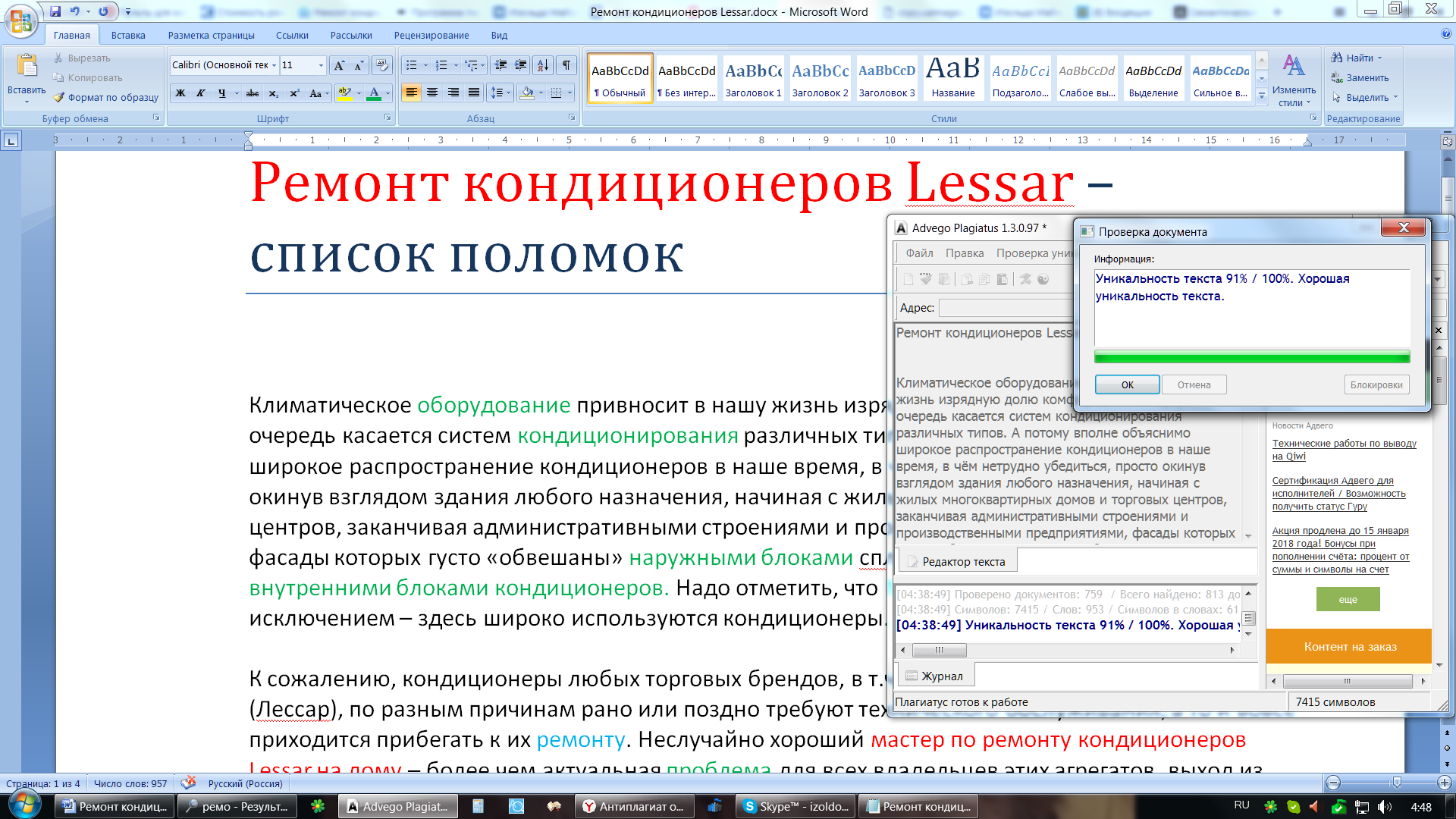 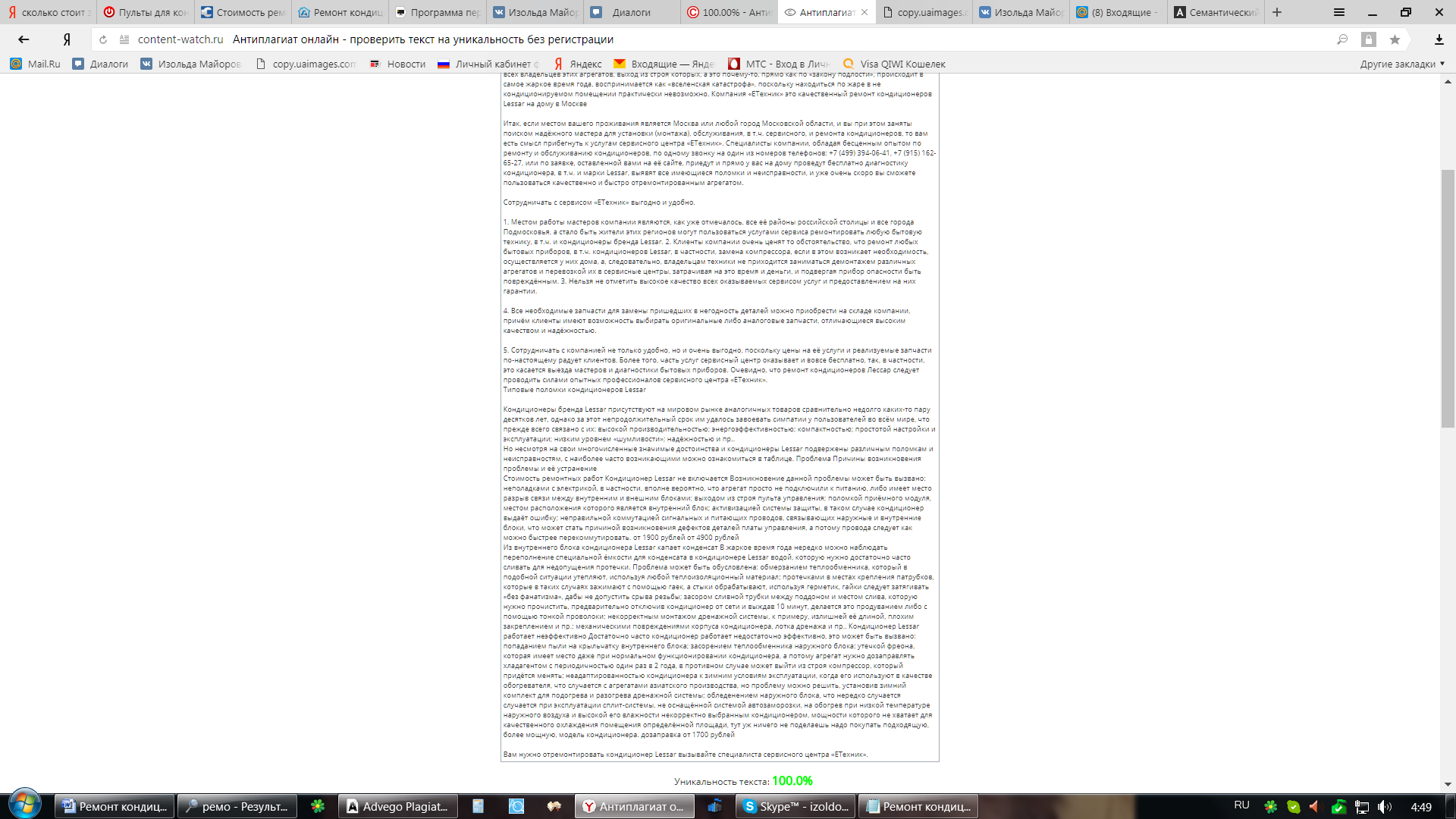 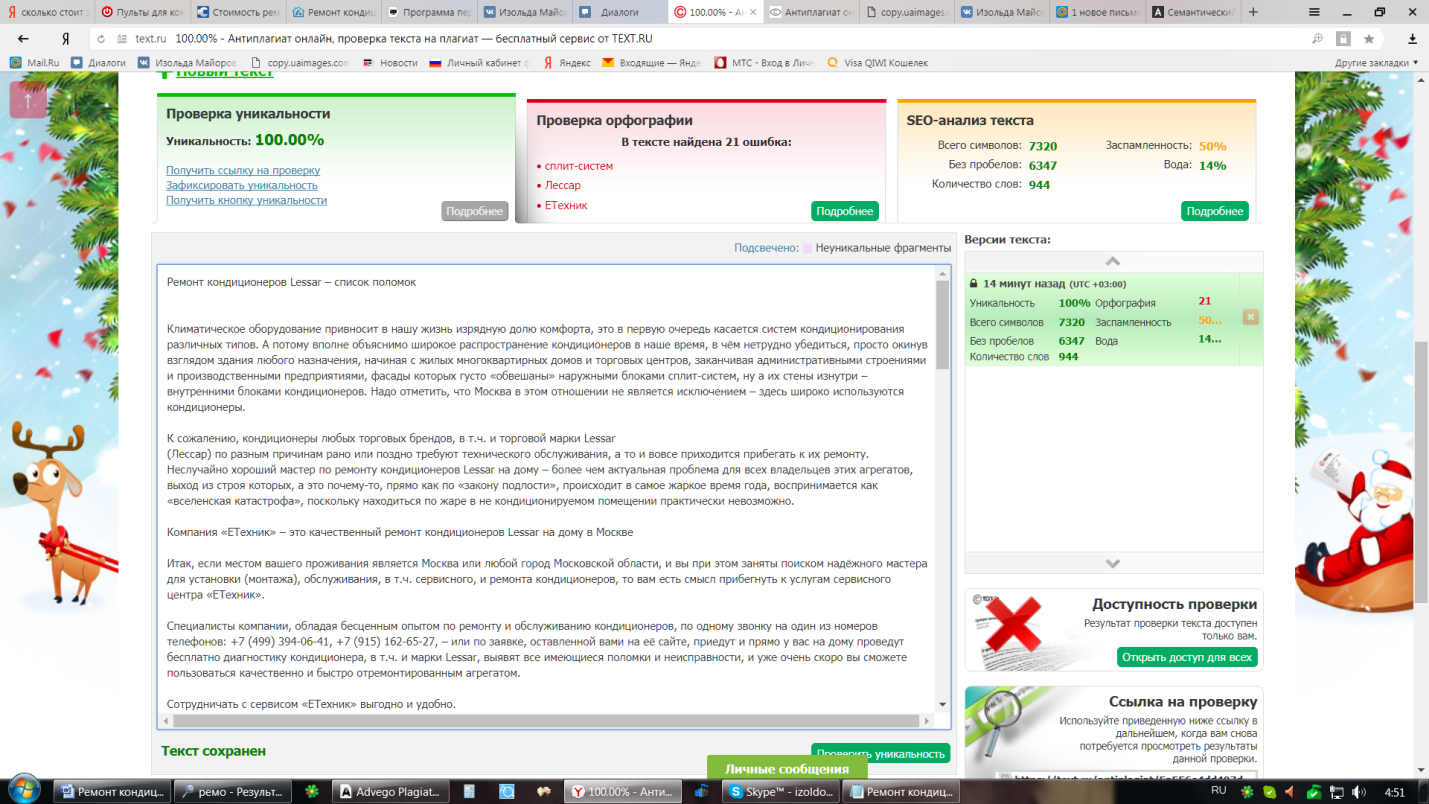 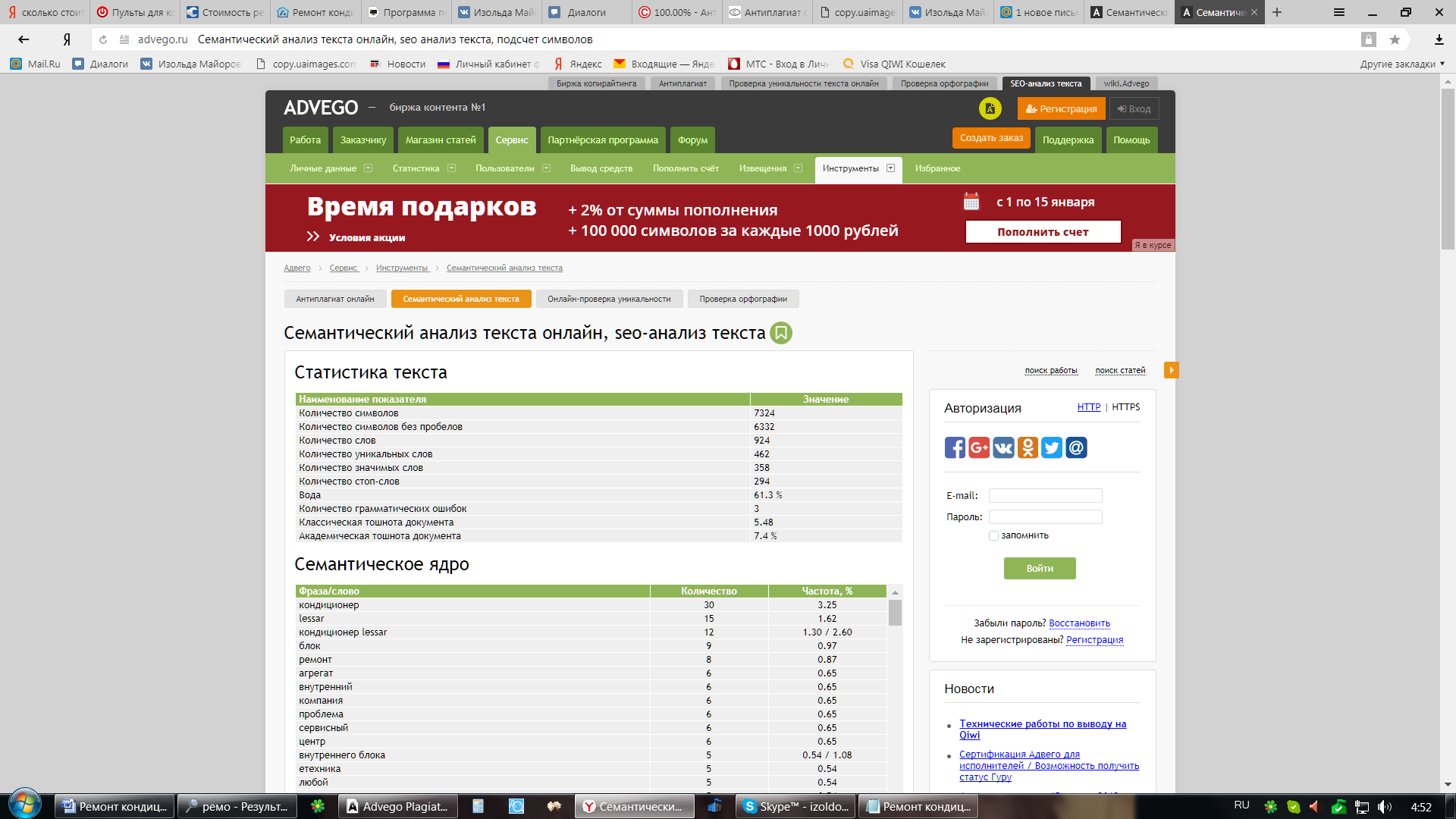 
    Проблема 
Причины возникновения проблемы и её устранениеСтоимость ремонтных работ       Кондиционер Lessar не включается 
Возникновение данной проблемы может быть вызвано:неполадками с электрикой, в частности, вполне вероятно, что агрегат просто не подключили к питанию, либо имеет место разрыв связи между внутренним и внешним блоками;выходом из строя пульта управления;поломкой приёмного модуля, местом расположения которого является внутренний блок;активизацией системы защиты, в таком случае кондиционер выдаёт ошибку; неправильной коммутацией сигнальных и питающих проводов, связывающих наружные и внутренние блоки, что может стать причиной возникновения дефектов деталей платы управления, а потому провода следует как можно быстрее перекоммутировать. 


от 1900 рублей



от 4900 рублейИз внутреннего блока кондиционера Lessar капает конденсат В жаркое время года нередко можно наблюдать переполнение специальной ёмкости для конденсата в кондиционере Lessar водой, которую нужно достаточно часто сливать для недопущения протечки. Проблема может быть обусловлена: обмерзанием теплообменника, который в подобной ситуации утепляют, используя любой теплоизоляционный материал;протечками в местах крепления патрубков, которые в таких случаях зажимают с помощью гаек, а стыки обрабатывают, используя герметик, гайки следует затягивать «без фанатизма», дабы не допустить срыва резьбы; засором сливной трубки между поддоном и местом слива, которую нужно прочистить, предварительно отключив кондиционер от сети и выждав 10 минут, делается это продуванием либо с помощью тонкой проволоки;некорректным монтажом дренажной системы, к примеру, излишней её длиной, плохим закреплением и пр.;механическими повреждениями корпуса кондиционера, лотка дренажа и пр.. 
Кондиционер Lessar 
работает неэффективноДовольно часто кондиционер работает недостаточно эффективно, это может быть вызвано:попаданием пыли на крыльчатку внутреннего блока; засорением теплообменника наружного блока;  утечкой фреона, которая имеет место даже при нормальном функционировании кондиционера, а потому агрегат нужно дозаправлять хладагентом с периодичностью один раз в 2 года, в противном случае может выйти из строя компрессор, который придётся менять; неадаптированностью кондиционера к зимним условиям эксплуатации, когда его используют в качестве обогревателя, что случается с агрегатами азиатского производства, но проблему можно решить, установив зимний комплект для подогрева и разогрева дренажной системы;обледенением наружного блока, что нередко случается при эксплуатации кондиционеров, не оснащённых системой автозаморозки, на обогрев при низкой температуре наружного воздуха и высокой его влажностинекорректно выбранным кондиционером, мощности которого не хватает для качественного охлаждения помещения определённой площади, тут уж ничего не поделаешь – надо покупать подходящую, более мощную, модель кондиционера.  

дозаправка – от 1700 рублей